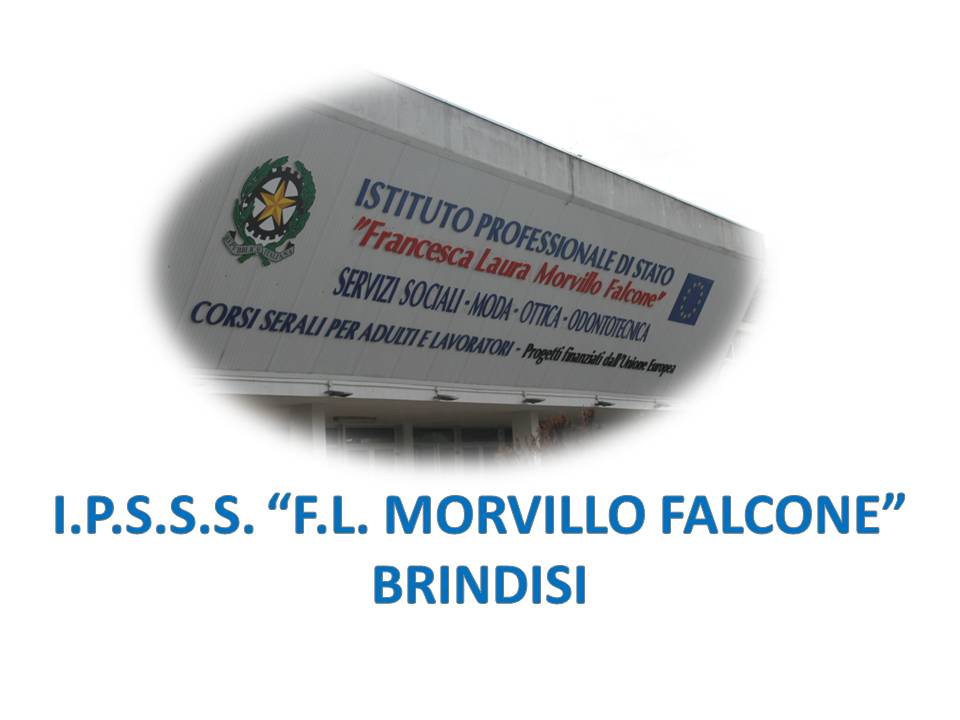 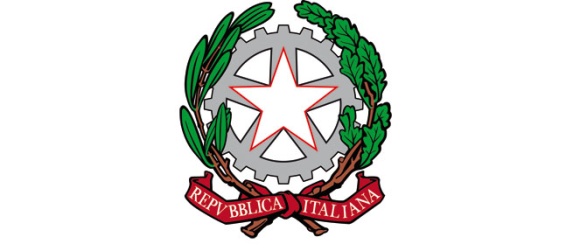 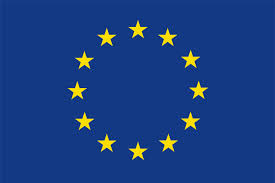 ISTITUTO PROFESSIONALE DI STATO PER I SERVIZI SOCIALI“Francesca Laura MORVILLO FALCONE”Via Galanti, 1 - Tel. 0831/513991brrf010008@istruzione.it – brrf010008@pec.istruzione.it  www.morvillofalconebrindisi.edu.it72100   B R I N D I S IMATERIA:Matematica (ore settimanali: 3)CLASSE: IV A  odANNO SCOLASTICO: 2022/2023DOCENTE: prof.ssa Patrizia ScipiLibro di testo:“Elementi di Matematica-A”  Bergamini,Trifone ,Barozzi ed ZanichelliArgomenti:-Disequazioni di primo e secondo grado intere. Disequazioni di primo e secondo grado fratte-Richiami sulle potenze ad esponente intero o razionale. Potenze con esponente reale. Proprietà delle potenze con esponente reale.- La funzione esponenziale e il suo grafico.-Equazioni esponenziali (equazioni in cui i due membri si possono scrivere come potenze di ugual base; equazioni risolubili utilizzando un’incognita ausiliaria).-Disequazioni esponenziali ( disequazioni in cui i due membri si possono scrivere come potenze di ugual base; disequazioni risolubili utilizzando un’incognita ausiliaria)-Risoluzione di problemi con le equazioni esponenziali ( UDA trasversale)-Definizione di logaritmo. Le proprietà dei logaritmi. Formula del cambiamento di base.- La funzione logaritmica ed il suo grafico.-Equazioni logaritmiche (equazioni in cui i due membri si possono scrivere come logaritmi in ugual base; equazioni risolubili utilizzando un’incognita ausiliaria).-Disequazioni logaritmiche ( disequazioni in cui i due membri si possono scrivere come logaritmi in ugual base).              Gli alunni                                                                                                     Il docente______________________                                                                             Prof.ssa  Patrizia Scipi                                                                                                                      ___________________________________________                                                                            